LIETUVOS ŠILUMOS TIEKĖJŲ ASOCIACIJASVARBIAUSI LŠTA RAŠTAI IR KREIPIMAISI Į VALSTYBINES INSTITUCIJAS IR ORGANIZACIJAS ŠILUMOS ŪKIUI AKTUALIAIS KLAUSIMAIS2014 metais2014 m. sausio 10 d. LŠTA raštas Nr. 04 LR aplinkos ministerijai „DĖL LIETUVOS RESPUBLIKOS VYRIAUSYBĖS 2002 M. BALANDŽIO 12 D. NUTARIMO NR. 519 „DĖL VALSTYBINIO STRATEGINIO ATLIEKŲ TVARKYMO PLANO PATVIRTINIMO“ PAKEITIMO PROJEKTO DERINIMO“.2014 m. sausio 17 d. bendras LŠTA ir LEGA raštas Nr. 06 LR energetikos ministerijai „DĖL NACIONALINĖS ŠILUMOS ŪKIO PLĖTROS 2014–2021 METŲ PROGRAMOS PROJEKTO“.2014 m. sausio 28 d. LŠTA raštas Nr. 12 LR aplinkos ministerijai ir LR energetikos ministerijai „DĖL 2014-2020 M. ES PARAMOS SKYRIMO PASTATŲ VIDAUS ŠILDYMO IR KARŠTO VANDENS SISTEMŲ SUBALANSAVIMUI IR ŠILUMOS APSKAITOS PRIETAISŲ BUTUOSE ĮRENGIMUI“2014 m. sausio 28 d. LŠTA raštas Nr. 13 LR aplinkos ministerijai ir LR energetikos ministerijai „DĖL 2014-2020 M. ES PARAMOS SKYRIMO ŠILUMOS TIEKIMO ĮMONIŲ KURĄ DEGINANČIŲ ĮRENGINIŲ APLINKOS ORO TARŠOS MAŽINIMO PRIEMONĖMS“.2014 m. sausio 30 d. LŠTA raštas Nr. 16 LR Vyriausybei „LIETUVOS RESPUBLIKOS VYRIAUSYBĖS NUTARIMO „DĖL LIETUVOS RESPUBLIKOS ATSINAUJINANČIŲ IŠTEKLIŲ ENERGETIKOS ĮSTATYMO 13 STRAIPSNIO PAKEITIMO ĮSTATYMO PROJEKTO NR. XIIP-1244 IR ATSINAUJINANČIŲ IŠTEKLIŲ ENERGETIKOS ĮSTATYMO 5, 12, 13, 36, 40, 41, 42, 57 IR 58 STRAIPSNIŲ PAKEITIMO ĮSTATYMO ĮGYVENDINIMO ĮSTATYMO 1 IR 2 STRAIPSNIŲ PAKEITIMO ĮSTATYMO PROJEKTO NR. XIIP-1245“ PROJEKTO“.2014 m. sausio 31 d. LŠTA raštas Nr. 17 LR energetikos ministerijai „DĖL ES DIREKTYVOS 2012/12/ES „DĖL ENERGIJOS VARTOJIMO EFEKTYVUMO“ NUOSTATŲ TINKAMO PERKELIMO Į LR NACIONALINIUS TEISĖS AKTUS“.2014 m. vasario 4 d. LŠTA raštas Nr. 19 LR energetikos ministerijai „DĖL ŠILUMOS TIEKIMO TINKLŲ IR ŠILUMOS PUNKTŲ ĮRENGIMO TAISYKLIŲ“.2014 m. vasario 5 d. bendras LŠTA ir LEGA raštas Nr. 20 LR energetikos ministerijai „DĖL LIETUVOS RESPUBLIKOS VYRIAUSYBĖS NUTARIMO „DĖL LIETUVOS RESPUBLIKOS ATSINAUJINANČIŲ IŠTEKLIŲ ENERGETIKOS ĮSTATYMO 25 STRAIPSNIO PAKEITIMO ĮSTATYMO PROJEKTO NR. XIIP-1173, LIETUVOS RESPUBLIKOS ŠILUMOS ŪKIO ĮSTATYMO 2 IR 10 STRAIPSNIŲ PAKEITIMO ĮSTATYMO PROJEKTO NR. XIIP-1174“ PROJEKTO“.2014 m. vasario 6 d. bendras LŠTA ir LEGA raštas Nr. 21 LR energetikos ministerijai  „DĖL NACIONALINĖS ŠILUMOS ŪKIO PLĖTROS 2014-2021 METŲ PROGRAMOS PROJEKTO“.2014 m. vasario 7 d. bendras LŠTA ir LEGA raštas Nr. 22 LR energetikos ministerijai „DĖL VALSTYBĖS PAGALBOS TEIKIMO ENERGETIKOS SEKTORIUI 2014-2020 M.“.2014 m. vasario 7 d. LŠTA raštai Nr. 24 ir Nr. 25 Valstybinei kainų ir energetikos kontrolės komisijai „DĖL ŠILUMOS KAINŲ NUSTATYMO METODIKOS PAKEITIMO PROJEKTO“. 2014 m. vasario 17 d. bendras LŠTA ir LEGA raštas LR energetikos ministerijai „DĖL DIDELIO NAUDINGUMO KOGENERACIJOS PLĖTROS 2014-2021 METŲ GALIMYBIŲ VERTINIMO PROJEKTO“.2014 m. vasario 25 d. bendras LŠTA ir LEGA raštas Nr. 36 LR Vyriausybei „DĖL LIETUVOS RESPUBLIKOS VYRIAUSYBĖS NUTARIMO „DĖL NACIONALINĖS ŠILUMOS ŪKIO PLĖTROS 2014-2021 METŲ PROGRAMOS PATVIRTINIMO“ PROJEKTO TEIKIMO“.2014 m. vasario 27 d. LŠTA raštas LR aplinkos ministerijai „DĖL MEDIENOS KURO PELENŲ TVARKYMO IR NAUDOJIMO TAISYKLIŲ PATVIRTINIMO PAKEITIMO PROJEKTO“.2014 m. vasario 27 d. bendras LŠTA ir LEGA raštas Nr. 40 LR Vyriausybei ir LR energetikos ministerijai „DĖL VYRIAUSYBĖS NUTARIMO „DĖL LIETUVOS RESPUBLIKOS ATSINAUJINANČIŲ IŠTEKLIŲ ENERGETIKOS ĮSTATYMO 13 STRAIPSNIO PAKEITIMO ĮSTATYMO PROJEKTO NR. XIIP-1244 IR LIETUVOS RESPUBLIKOS ATSINAUJINANČIŲ IŠTEKLIŲ ENERGETIKOS ĮSTATYMO 5, 12, 13, 36, 40, 41, 42, 57 IR 58 STRAIPSNIŲ PAKEITIMO ĮSTATYMO ĮGYVENDINIMO ĮSTATYMO 1 IR 2 STRAIPSNIŲ PAKEITIMO ĮSTATYMO PROJEKTO NR. XIIP-1245““.2014 m. vasario 28 d. bendras LŠTA ir LEGA raštas Nr. 43 LR energetikos ministerijai  „DĖL DIDELIO NAUDINGUMO KOGENERACIJOS PLĖTROS 2014-2021 METŲ GALIMYBIŲ VERTINIMO PROJEKTO“.2014 m. kovo 3 d. LŠTA raštas Nr. 45 Lietuvos Respublikos Seimui, Lietuvos Respublikos Vyriausybei, Lietuvos Respublikos Finansų ministerijai, Lietuvos Respublikos Energetikos ministerijai, Lietuvos savivaldybių asociacijai „DĖL BIUDŽETINIŲ ORGANIZACIJŲ ĮSISKOLINIMO ŠILUMOS TIEKIMO ĮMONĖMS“.2014 m. kovo 4 d. LŠTA raštas Nr. 46 LR aplinkos ministerijai „DĖL GALIMYBĖS PASINAUDOTI DIREKTYVOJE 2010/75/ES NUMATYTOMIS IŠIMTIMIS“.2014 m. kovo 10 d. LŠTA raštas Nr. 50 LR aplinkos ministerijai, LR finansų ministerijai ir LR energetikos ministerijai „DĖL 2014 – 2020 M. ES PARAMOS SKYRIMO“. 2014 m. kovo 12 d. LŠTA raštas Nr. 52 LR aplinkos ministerijai ir LR energetikos ministerijai „DĖL NAUJŲ EUROPOS SĄJUNGOS TEISĖS AKTŲ APLINKOS ORO TARŠOS VALDYMO SRITYJE PROJEKTŲ“.2014 m. kovo 21 d. LŠTA raštas Nr. 54 Valstybinei kainų ir energetikos kontrolės komisijai „DĖL NAUDOJIMOSI ŠILUMOS PERDAVIMO TINKLAIS SĄLYGŲ SĄVADO PROJEKTO“.2014 m. kovo 26 d. bendras LŠTA ir LEGA raštas Nr. 56 LR energetikos ministerijai ir LR Vyriausybei „DĖL LIETUVOS RESPUBLIKOS ATSINAUJINANČIŲ IŠTEKLIŲ ENERGETIKOS ĮSTATYMO 13 STRAIPSNIO PAKEITIMO ĮSTATYMO PROJEKTO NR. XIIP-1244 IR LIETUVOS RESPUBLIKOS ATSINAUJINANČIŲ IŠTEKLIŲ ENERGETIKOS ĮSTATYMO 5, 12, 13, 36, 40, 41, 42, 57 IR 58 STRAIPSNIŲ PAKEITIMO ĮSTATYMO ĮGYVENDINIMO ĮSTATYMO 1 IR 2 STRAIPSNIŲ PAKEITIMO ĮSTATYMO PROJEKTO NR. XIIP-1245“.2014 m. kovo 27 d. bendras LŠTA ir LEGA raštas Nr. 58 LR Vyriausybei „DĖL LIETUVOS RESPUBLIKOS VYRIAUSYBĖS NUTARIMO „DĖL NACIONALINĖS ŠILUMOS ŪKIO PLĖTROS 2014-2021 METŲ PROGRAMOS PATVIRTINIMO“ PROJEKTO TEIKIMO“.2014 m. balandžio 2 d. bendras LŠTA ir LEGA raštas Nr. 60 Valstybinei kainų ir energetikos kontrolės komisijai „DĖL ELEKTROS ENERGETIKOS ĮMONIŲ APSKAITOS ATSKYRIMO, SĄNAUDŲ PASKIRSTYMO IR SU APSKAITOS ATSKYRIMU SUSIJUSIŲ REIKALAVIMŲ APRAŠO DERINIMO“.2014 m. balandžio 3 d. LŠTA raštas Nr. 63 Valstybinei kainų ir energetikos kontrolės komisijai „DĖL ŠILUMOS KAINŲ NUSTATYMO METODIKOS PAKEITIMŲ PRAKTINIO ĮGYVENDINIMO“.2014 m. balandžio 4 d. LŠTA raštas Nr. 65 Valstybinei kainų ir energetikos kontrolės komisijai „DĖL VALSTYBINĖS KAINŲ IR ENERGETIKOS KONTROLĖS KOMISIJOS NUTARIMO „DĖL ŠILUMOS PASKIRSTYMO TAISYKLIŲ PATVIRTINIMO“ PROJEKTO IR NUTARIMO „DĖL ŠILUMOS PASKIRSTYMO METODŲ RENGIMO TAISYKLIŲ PATVIRTINIMO“ PROJEKTO DERINIMO“.2014 m. balandžio 9 d. bendras LŠTA ir LEGA raštas Nr. 67 LR Vyriausybei, LR energetikos ministerijai, Valstybinei kainų ir energetikos kontrolės komisijai „DĖL GAMTINIŲ DUJŲ TIEKIMO DIVERSIFIKAVIMO TVARKOS APRAŠO TAIKYMO“.2014 m. balandžio 14 d. LŠTA raštas Nr. 71 LR Vyriausybei „DĖL NACIONALINĖS ŠILUMOS ŪKIO PLĖTROS 2014-2020 METŲ PROGRAMOS PROJEKTO“.2014 m. gegužės 8 d. LŠTA raštas Nr. 79 LR Seimo kontrolierių įstaigai, LR Vyriausybės kanceliarijai ir LR Energetikos ministerijai „DĖL 2014 M. BALANDŽIO 9 D. LIETUVOS RESPUBLIKOS VYRIAUSYBĖS PROTOKOLINIO NUTARIMO IR NACIONALINĖS ŠILUMOS ŪKIO PLĖTROS 2014- 2020 METAMS PROGRAMOS PROJEKTO PASKELBIMO“.2014 m. gegužės 13 d. LŠTA raštas LR energetikos ministerijai „DĖL LIETUVOS RESPUBLIKOS VYRIAUSYBĖS 2003 M. KOVO 3 D. NUTARIMO NR. 277 „DĖL ĮMONIŲ, VEIKIANČIŲ ENERGETIKOS SRITYJE, ENERGIJOS AR KURO, KURIŲ REIKIA ELEKTROS IR ŠILUMOS ENERGIJAI GAMINTI, PIRKIMŲ TVARKOS PATVIRTINIMO“ PAKEITIMO“.2014 m. gegužės 19 d. LŠTA raštas Nr. 82 Valstybinei kainų ir energetikos kontrolės komisijai „DĖL KOMISIJOS NUTARIMO „DĖL GAMTINIŲ DUJŲ PAŽANGIŲJŲ MATAVIMO SISTEMŲ ILGALAIKĖS TRUKMĖS IŠLAIDŲ IR NAUDOS RINKAI EKONOMINIO VERTINIMO PATVIRTINIMO“ PROJEKTO DERINIMO“.2014 m. gegužės 20 d. LŠTA raštas Nr. 83 Viešųjų pirkimų tarnybai, LR Vyriausybės kanceliarijai, LR energetikos ministerijai, Valstybinei kainų ir energetikos kontrolės komisijai „DĖL GAMTINIŲ DUJŲ PIRKIMO-PARDAVIMO SUTARČIŲ SĄLYGŲ PASIKEITIMO“.2014 m. gegužės 28 d. Lietuvos šilumos tiekėjų asociacija kreipėsi Į VALSTYBINĘ KAINŲ IR ENERGETIKOS KONTROLĖS KOMISIJĄ, KITAS VALSTYBINES INSTITUCIJAS SIŪLYDAMA ŠILUMOS KAINŲ NUSTATYMO METODIKOJE ŠILUMOS TIEKIMO ĮMONIŲ DALYVAVIMO ASOCIACIJOSE, TIESIOGIAI SUSIJUSIOSE SU REGULIUOJAMU VERSLO VIENETU, SĄNAUDAS PRIPAŽINTI PAGRĮSTOMIS IR TAIP UŽTIKRINTI ASOCIACIJOS IR VISŲ JOS NARIŲ DARBO TĘSTINUMĄ.2014 m. gegužės 30 d. LŠTA raštas Nr. 87 LR Seimo Energetikos komisijos Pirmininkui Kęstučiui Daukšiui „DĖL NACIONALINĖS ŠILUMOS ŪKIO PLĖTROS 2014-2020 METŲ PROGRAMOS“.2014 m. birželio 3 d. LŠTA raštas Nr. 88 LR energetikos ministerijai „DĖL ŠILUMOS TIEKIMO IR VARTOJIMO TAISYKLIŲ PAKEITIMO PROJEKTO DERINIMO“.2014 m. birželio 11 d. LŠTA raštas Nr. 93 LR Vyriausybei, Valstybinei kainų ir energetikos kontrolės komisijai, LR energetikos ministerijai, AB „Lietuvos dujos“ „DĖL ŠILUMOS VARTOTOJŲ PERMOKOS UŽ GAMTINES DUJAS GRĄŽINIMO“.2014 m. birželio 17 d. LŠTA raštas Nr. 96 Lietuvos energetikos institutui „DĖL LIETUVOS ENERGETIKOS INSTITUTO MOKSLINĖJE DISKUSIJOJE „LIETUVOS ENERGETIKOS RAIDOS KRYPTYS IR NACIONALINĖS ENERGETIKOS STRATEGIJOS NUOSTATOS“ PATEIKTOS INFORMACIJOS“.2014 m. birželio 23 d. bendras LŠTA ir LEGA raštas Nr. 97 LR Energetikos ministerijai, LR Vyriausybei, LR Seimo Antikorupcijos komisijai, LR Seimo Energetikos komisijai, Valstybinei kainų ir energetikos kontrolės komisijai, LR Konkurencijos tarybai „DĖL LIETUVOS RESPUBLIKOS VYRIAUSYBĖS NUTARIMO „DĖL ATSINAUJINAČIŲ ENERGIJOS IŠTEKLIŲ NAUDOJIMO ELEKTROS ENERGIJAI GAMINTI SKATINIMO KVOTŲ IR AUKCIONO REGIONŲ PATVIRTINIMO“ PAKEITIMO PROJEKTO NR. 14-6820“.2014 m. birželio 27 d. LŠTA raštas Nr. 99 Valstybinei kainų ir energetikos kontrolės komisijai „DĖL VALSTYBINĖS KAINŲ IR ENERGETIKOS KONTROLĖS KOMISIJOS NUTARIMO „DĖL ŠILUMOS PASKIRSTYMO TAISYKLIŲ PATVIRTINIMO“ PROJEKTO DERINIMO“.2014 m. liepos 9 d. LŠTA raštas Nr. 105 Valstybinei kainų ir energetikos kontrolės komisijai „DĖL REZERVINĖS GALIOS UŽTIKRINIMO PASLAUGOS SĄNAUDŲ PRIPAŽINIMO KRITERIJŲ ATSPINDĖJIMO TEISĖS AKTUOSE“.2014 m. liepos 9 d. LŠTA raštas Nr. 106 LR Energetikos ministerijai, R Vyriausybei, LR Seimo ekonomikos komitetui, LR Seimo energetikos komisijai, LR Konkurencijos tarybai „DĖL LIETUVOS RESPUBLIKOS ATSINAUJINANČIŲ IŠTEKLIŲ ENERGETIKOS ĮSTATYMO NR. XI-1375 6,13,14,15,16 IR 22 STRAIPSNIŲ PAKEITIMO ĮSTATYMO PROJEKTO“.2014 m. liepos 10 d. LŠTA raštas Nr. 107 LR Vyriausybei, LR Energetikos ministerijai, LR Seimo Energetikos komisijai, LR Seimo Antikorupcijos komisijai, LR Konkurencijos tarybai, LR Specialiųjų tyrimų tarnybai „DĖL LIETUVOS RESPUBLIKOS VYRIAUSYBĖS NUTARIMO „DĖL LIETUVOS RESPUBLIKOS VYRIAUSYBĖS 2012 M. LIEPOS 4 D. NUTARIMO NR. 827 „DĖL ATSINAUJINANČIŲ ENERGIJOS IŠTEKLIŲ NAUDOJIMO ENERGIJAI GAMINTI SKATINIMO TVARKOS APRAŠO PATVIRTINIMO“ PAKEITIMO PROJEKTO“.2014 m. liepos 11 d. LŠTA raštas Nr.108 LR finansų ministerijai, „Lietuvos energija“ UAB, AB „Lietuvos dujos“ „DĖL ŠILUMOS VARTOTOJŲ PERMOKOS UŽ GAMTINES DUJAS GRĄŽINIMO“.2014 m. liepos 16 d. LŠTA raštas Nr. 113 LR energetikos ministerijai, LR aplinkos ministerijai, Valstybinei kainų ir energetikos kontrolės komisijai „DĖL APSIRŪPINIMO KARŠTU VANDENIU BŪDO BE KARŠTO VANDENS TIEKĖJO PASIRINKIMO TEISINIO REGLAMENTAVIMO“.2014 m. liepos 18 d. LŠTA raštas Nr. 114 LR energetikos ministerijai „|DĖL GARO IR VANDENS ŠILDYMO KATILŲ ĮRENGIMO IR SAUGAUS EKSPLOATAVIMO TAISYKLIŲ PAKEITIMO“.2014 m. liepos 28 d. bendras LŠTA ir LEGA raštas Nr. 115 Valstybinei kainų ir energetikos kontrolės komisijai „DĖL PALYGINAMŲJŲ ŠILUMOS GAMYBOS KAINŲ“.2014 m. rugpjūčio 4 d. bendras LŠTA ir LEGA raštas Nr. 119 LR Energetikos ministerijai, LR Prezidentūrai, LR Vyriausybei, LR Teisingumo ministerijai, LR Seimo energetikos komisijai, LR Seimo antikorupcijos komisijai, LR Konkurencijos tarybai, LR Specialiųjų tyrimų tarnybai „DĖL  LIETUVOS RESPUBLIKOS VYRIAUSYBĖS 2012 M. LIEPOS 4 D.NUTARIMO NR. 810 „DĖL ATSINAUJINANČIŲ ENERGIJOS IŠTEKLIŲ NAUDOJIMO ELEKTROS ENERGIJAI GAMINTI SKATINIMO KVOTŲ IR AUKCIONŲ REGIONŲ PATVIRTINIMO“ PAKEITIMO PROJEKTO“.2014 m. rugpjūčio 5 d. LŠTA raštas Nr. 120 LR Aplinkos ministerijai, LR Energetikos ministerijai, Valstybinei kainų ir energetikos kontrolės komisijai, LR Teisingumo ministerijai, LR Konkurencijos tarybai, LR Generalinei prokuratūrai „DĖL LIETUVOS RESPUBLIKOS VYRIAUSYBĖS 2007 M. SAUSIO 31 D. NUTARIMO NR. 127 „DĖL ATSISKAITYMO UŽ PATIEKTĄ GERIAMĄJĮ VANDENĮ IR SUTEIKTAS NUOTEKŲ TVARKYMO PASLAUGAS TVARKOS APRAŠO PATVIRTINIMO” PAKEITIMO PROJEKTO“.2014 m. rugpjūčio 6 d. LŠTA raštas Nr. 121 Valstybinei kainų ir energetikos kontrolės komisijai „DĖL VALSTYBINĖS KAINŲ IR ENERGETIKOS KONTROLĖS KOMISIJOS NUTARIMO „DĖL ŠILUMOS PASKIRSTYMO TAISYKLIŲ PATVIRTINIMO“ PROJEKTO DERINIMO“. 2014 m. rugpjūčio 12 d. LŠTA raštas Nr. 124 LR aplinkos ministrui K.Trečiokui „DĖL MEDIENOS KURO PELENŲ TVARKYMO“.2014 m. rugpjūčio 20 d. bendras LŠTA ir LEGA raštas Nr. 128 LR Teisingumo ministerijai, LR Vyriausybės kanceliarijai, LR Energetikos ministerijai „DĖL ATSINAUJINANČIŲ ENERGIJOS IŠTEKLIŲ NAUDOJIMO ENERGIJAI GAMINTI SKATINIMO TVARKOS APRAŠO PATVIRTINIMO“ PAKEITIMO PROJEKTO“. 2014 m. rugpjūčio 25 d. LŠTA raštas Nr. 129 Valstybinei kainų ir energetikos kontrolės komisijai, LR Vyriausybei, LR energetikos ministerijai, UAB „LitGas“, AB „Lietuvos dujos“, UAB „Dujotekana“, AB „Amber Grid“ „DĖL GAMTINIŲ DUJŲ KAINOS NUO 2015 METŲ“.2014 m. rugpjūčio 1 d. LŠTA raštas Nr. 133 15min.lt redakcijai „DĖL TIKROVĖS NEATITINKANČIOS INFORMACIJOS PANEIGIMO“.20104 m. spalio 3 d. LŠTA raštas Nr. 149 Valstybinei kainų ir energetikos kontrolės komisijai „DĖL AB „LIETUVOS DUJOS“ GAMTINIŲ DUJŲ KAINŲ NEBUITINIAMS VARTOTOJAMS, TAIKYTŲ NUO 2013 M. SAUSIO 1 D. IKI 2014 M. BALANDŽIO 30 D.“.2014 m. spalio 9 d. bendras LŠTA ir LEGA raštas Nr. 151 LR Vyriausybei, LR Energetikos ministerijai, Valstybinei kainų ir energetikos kontrolės komisijai, Lietuvos energija, UAB, Valstybinei energetikos inspekcijai prie Energetikos ministerijos, UAB „LITGAS“ „DĖL PRIVALOMŲ GAMTINIŲ DUJŲ PIRKIMO IŠ SUSKYSTINTŲ GAMTINIŲ DUJŲ TERMINALO APIMČIŲ. 2014 m. spalio 13 d. LŠTA raštas Nr. 154 LR Seimui, LR energetikos ministerijai, Valstybinei kainų ir energetikos kontrolės komisijai „DĖL ŠILUMOS ŪKIO ĮSTATYMO NR. IX-1565 32 STRAIPSNIO PAKEITIMO ĮSTATYMO“. 2014 m. lapkričio 18 d. LŠTA raštas Nr. 75 Valstybinei kainų ir energetikos kontrolės komisijai „DĖL AB „AMBER GRID“ GAMTINIŲ DUJŲ PERDAVIMO PASLAUGŲ KAINŲ 2015 METAMS IR DĖL AB „LIETUVOS DUJOS“ GAMTINIŲ DUJŲ SKIRSTYMO KAINŲ TVIRTINIMO‘.2014 m. lapkričio 28 d. bendras LŠTA ir LEGA raštas Nr. 180 Valstybinei kainų ir energetikos kontrolės komisijai „DĖL UAB „LIETUVOS DUJŲ TIEKIMAS“ 2015-2016 M. TAIKOMOS GAMTINIŲ DUJŲ KAINODAROS NEBUITINIAMS VARTOTOJAMS TVARKOS PROJEKTO“.2014 m. gruodžio 5 d. LŠTA raštas Nr. 181 LR Seimo aplinkos apsaugos komitetui, LR Seimo ekonomikos komitetui, LR Seimo energetikos komisijai, LR Vyriausybei, Valstybinei kainų ir energetikos kontrolės komisijai „DĖL LIETUVOS RESPUBLIKOS ENERGIJOS IŠTEKLIŲ RINKOS ĮSTATYMO NR. XI-2023 2, 8, 9, 10, 191 STRAIPSNIŲ IR AŠTUNTOJO SKIRSNIO PAKEITIMO ĮSTATYMO PROJEKTO“. 2014 m. gruodžio 11 d. LŠTA raštas Nr. 186 Valstybinei kainų ir energetikos kontrolės komisijai „DĖL 2014 M. PROGNOZUOJAMŲ ŠILUMOS TIEKIMO ĮMONIŲ VEIKLOS DUOMENŲ TEIKIMO“.2014 m. gruodžio 29 d. LŠTA raštas Nr. 193 Valstybinei kainų ir energetikos kontrolės komisijai „DĖL UAB „LIETUVOS DUJŲ TIEKIMAS“ 2015-2016 M. TAIKOMOS GAMTINIŲ DUJŲ KAINODAROS NEBUITINIAMS VARTOTOJAMS TVARKOS PROJEKTO“. 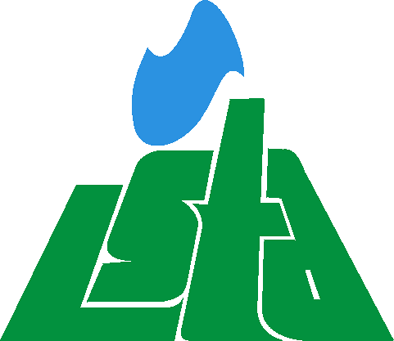 